                                      LUNDI 18 MAI                                                                Bonjour à tous !   Voici les réponses aux  devinettes de vendredi !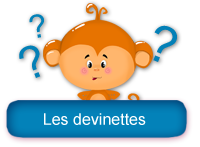 Lorsqu'on me connait, on veut me partager mais dès lors je ne suis plus.
Qui suis-je ? Un secretQu'est-ce qui fait de l'ombre dans les bois sans jamais y pénétrer ?Le soleilJe porte des lunettes mais je n’y vois rien. Qui suis-je ? Un nezJe suis Marcelle, mais je ne suis pas Marcelle. Qui suis-je ? Quelqu’un qui suit Marcelle…son chat peut-être ?Et maintenant, de nouvelles devinettes:Trouve l’intrus :mont, ours, fromage ou kiwi. Quelle est la lettre de l’alphabet qui permet de respirer ?J’ai six pattes et je marche sur la tête. Qui suis-je ?Quelle est la lettre de l’alphabet qui désaltère ?ORTHOGRAPHEEcris les mots dans l’ordre alphabétique :souriante  -  gentille  - joyeuse   - sportive – bienveillante – amie – prendre__________________________________________________________________________ __________________________________________________________________________ Ecris une phrase avec au moins  4 mots de la dictée ci-dessus, demande à un adulte de t’aider à la corriger :__________________________________________________________________________ __________________________________________________________________________Recherche le mot « bienveillant » dans le dictionnaire et recopie la définition :__________________________________________________________________________ ____________________________________________________________________________________________________________________________________________________LE FUTURRelis les leçons sur le futur - Le futur des verbes en –ER - Le futur des verbes ETRE, AVOIR, ALLER, PRENDRE (verbes irréguliers) - Le futur des verbes VOULOIR, POUVOIR, DIRE, VENIR, FAIRE et VOIR (verbes irréguliers) Complète les phrases en conjuguant le verbe indiqué entre parenthèses :(prendre) Je _____________________  des cours de danse l’année prochaine.(vouloir) Tu _____________________ marcher dans la montagne.(dire) On ______________________ à tout le monde de venir faire la fête !(venir) Nous _______________________ manger chez toi.(faire) Vous ________________________ de bons gâteaux.(voir) Elles ________________________ de belles couleurs dans le ciel,  ce soir. MATHEMATIQUESProblèmes de divisionAvant de faire les problèmes, tu peux relire la leçon sur le principe de la division.EXEMPLE : J’ai 12 jeux à répartir équitablement dans mes trois boîtes de jeux. Combien de jeux y aura-t-il dans chacune des boîtes ?Calcul : je partage les 12 jeux en 3, donc je peux dire : Je divise 12 par 3                                                                                                 12 ÷  3 = 4Le signe ÷  veut dire diviserPhrase réponse : Il y aura 4  jeux dans chacune des 3 boîtes.GEOMETRIE : Reconnaître le triangle rectanglePetit rappel : un triangle est un polygone qui a 3 côtés, 3 angles et 3 sommets. Il existe un triangle un peu spécial, il se nomme le triangle rectangle car il possède un angle droit !Tu peux regarder à nouveau la vidéo:https://lesfondamentaux.reseau-canope.fr/video/reconnaitre-un-triangle-rectangle.htmlFais les exercices suivants de ton manuel de mathématiques :Exercice n°5 page 107 :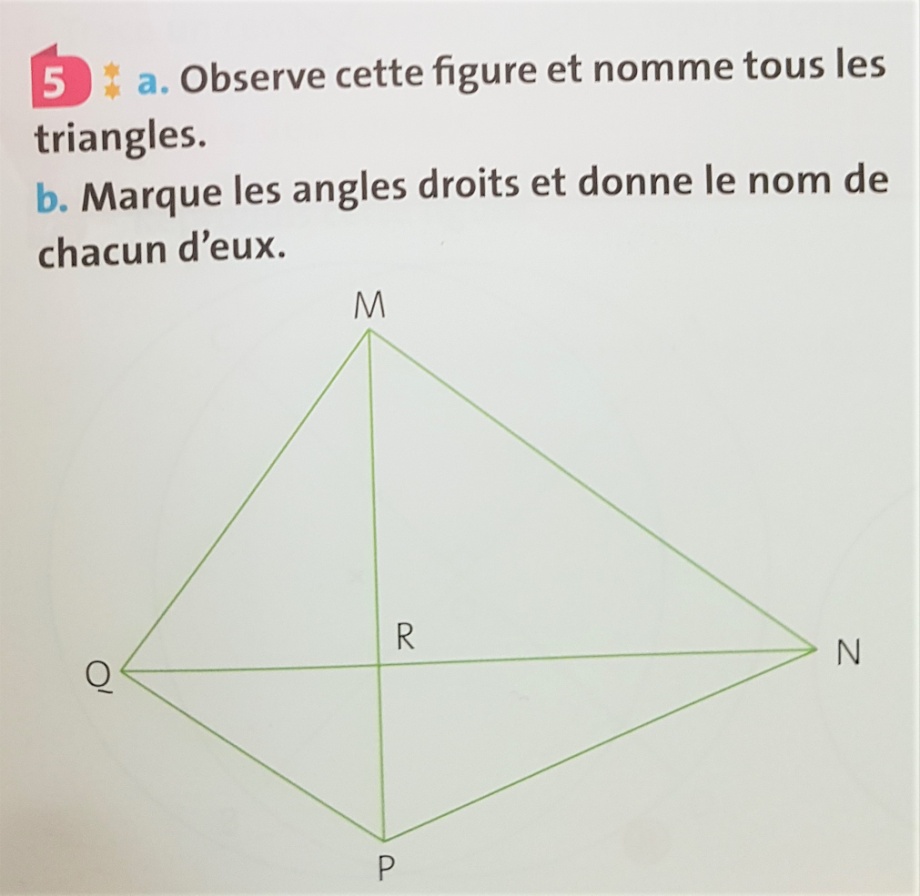 Exercice n°7 page 107.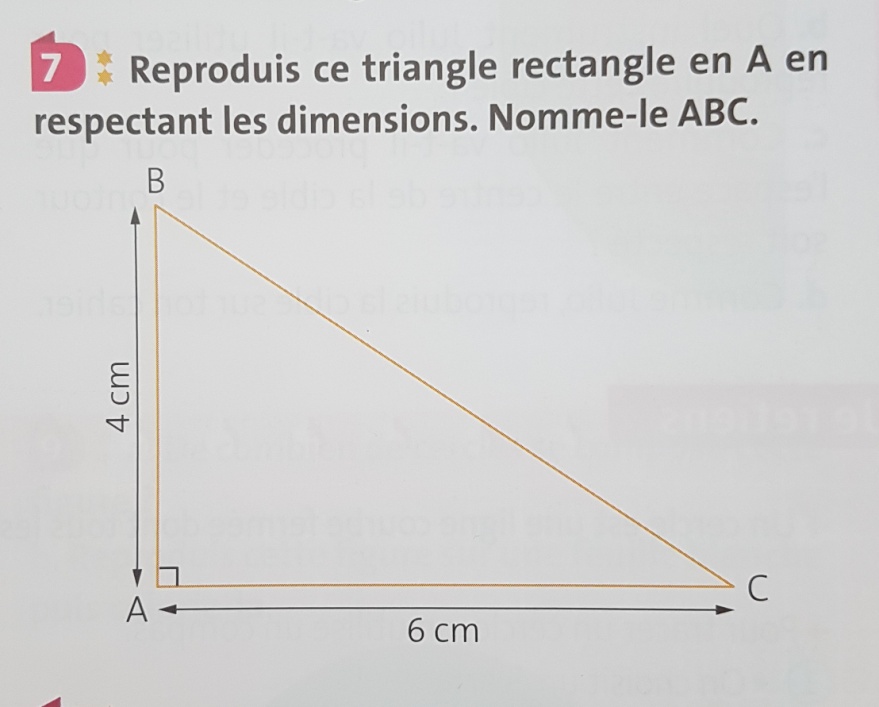 Questionner le mondeTu peux continuer les défis sur le système solaire. DICTEE DE MOTSLis bien les mots puis demande à un adulte de te faire la dictée de mots, sans le modèle. Demande-lui de souligner tes erreurs puis corrige-toi en vert, comme en classe. Mots invariables : bientôt	Adjectifs: souriant/souriante               gentil/gentille                joyeux/joyeuse                   sportif/sportive                bienveillant/bienveillanteNoms : un ami – une amieVerbe : « prendre » au futur (regarde la leçon qui correspond).J’ai 15 jeux à répartir dans 3 boîtes.Combien y aura-t-il de jeux dans chacune des boîtes ?Calcul :Phrase réponse : ___________________________________________________________J’ai 20 jeux à répartir dans 4 boîtes.Combien y aura-t-il de jeux dans chacune des boîtes ?Calcul :Phrase réponse : ___________________________________________________________J’ai 26 bonbons à partager entre 4 enfants.Combien chaque enfant aura-t-il de bonbons?Calcul :Phrase réponse : ___________________________________________________________